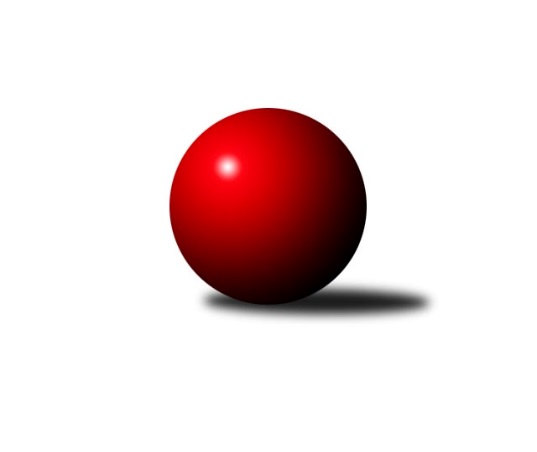 Č.17Ročník 2023/2024	3.3.2024Nejlepšího výkonu v tomto kole: 1333 dosáhlo družstvo: SK Podlužan Prušánky Jihomoravský KP dorostu 2023/2024Výsledky 17. kolaSouhrnný přehled výsledků:TJ Lokomotiva Valtice  	- TJ Sokol Vracov B	4:0	1142:1042	4.0:2.0	3.3.SK Podlužan Prušánky 	- SK Baník Ratíškovice A	3:1	1333:1318	2.0:4.0	3.3.KK Slovan Rosice	- KK Moravská Slávia Brno	3:1	1289:1255	4.0:2.0	3.3.KK Vyškov	- TJ Sokol Mistřín 	3:1	1288:1095	4.0:2.0	3.3.TJ Sokol Husovice	- SKK Dubňany 		dohrávka		22.4.Tabulka družstev:	1.	SK Baník Ratíškovice A	15	14	0	1	48.0 : 12.0 	66.5 : 23.5 	 1233	28	2.	KK Slovan Rosice	16	10	3	3	42.5 : 21.5 	59.0 : 37.0 	 1267	23	3.	SKK Dubňany	15	8	4	3	38.0 : 22.0 	54.0 : 36.0 	 1202	20	4.	SK Podlužan Prušánky	15	8	3	4	36.0 : 24.0 	53.0 : 37.0 	 1225	19	5.	KK Moravská Slávia Brno	15	7	4	4	38.0 : 22.0 	53.5 : 36.5 	 1186	18	6.	SK Baník Ratíškovice B	15	6	6	3	35.5 : 24.5 	49.0 : 41.0 	 1207	18	7.	KK Vyškov	16	6	2	8	29.0 : 35.0 	51.5 : 44.5 	 1219	14	8.	TJ Lokomotiva Valtice 	16	5	2	9	28.0 : 36.0 	42.5 : 53.5 	 1157	12	9.	TJ Sokol Mistřín	15	3	2	10	16.0 : 44.0 	21.0 : 69.0 	 1045	8	10.	TJ Sokol Vracov B	15	2	0	13	11.0 : 49.0 	26.0 : 64.0 	 1035	4	11.	TJ Sokol Husovice	13	1	0	12	10.0 : 42.0 	22.0 : 56.0 	 1060	2Podrobné výsledky kola:	 TJ Lokomotiva Valtice  	1142	4:0	1042	TJ Sokol Vracov B	Tamara Novotná	 	 166 	 181 		347 	 1:1 	 339 	 	169 	 170		Jakub Šťastný	Zbyněk Škoda	 	 220 	 218 		438 	 2:0 	 362 	 	182 	 180		David Šigut	Alžběta Vaculíková	 	 172 	 185 		357 	 1:1 	 341 	 	144 	 197		Tomáš Pechalrozhodčí: VDNejlepší výkon utkání: 438 - Zbyněk Škoda	 SK Podlužan Prušánky 	1333	3:1	1318	SK Baník Ratíškovice A	Radek Ostřížek	 	 229 	 216 		445 	 0:2 	 474 	 	231 	 243		Alexandr Lucký	Martin Imrich	 	 211 	 219 		430 	 1:1 	 420 	 	185 	 235		Adéla Příkaská	Tadeáš Bára	 	 239 	 219 		458 	 1:1 	 424 	 	186 	 238		David Kotásekrozhodčí: Zdeněk ZálešákNejlepší výkon utkání: 474 - Alexandr Lucký	 KK Slovan Rosice	1289	3:1	1255	KK Moravská Slávia Brno	Adam Šoltés	 	 210 	 239 		449 	 2:0 	 395 	 	193 	 202		Jaromír Doležel	Jakub Klištinec *1	 	 224 	 206 		430 	 0:2 	 489 	 	232 	 257		Adam Kopal	Dan Šrámek	 	 212 	 198 		410 	 2:0 	 371 	 	183 	 188		Alena Kulendikovározhodčí:  Vedoucí družstevstřídání: *1 od 66. hodu Marián PačiskaNejlepší výkon utkání: 489 - Adam Kopal	 KK Vyškov	1288	3:1	1095	TJ Sokol Mistřín 	Žaneta Žampachová	 	 197 	 209 		406 	 0:2 	 416 	 	203 	 213		Lucie Varmužová	Milan Zaoral	 	 208 	 214 		422 	 2:0 	 330 	 	162 	 168		Ondřej Budík	Marek Zaoral	 	 238 	 222 		460 	 2:0 	 349 	 	182 	 167		Petr Martykánrozhodčí: Jana AdámkováNejlepší výkon utkání: 460 - Marek ZaoralPořadí jednotlivců:	jméno hráče	družstvo	celkem	plné	dorážka	chyby	poměr kuž.	Maximum	1.	Marián Pačiska 	KK Slovan Rosice	451.96	305.2	146.7	5.3	7/8	(488)	2.	Kristýna Ševelová 	SK Baník Ratíškovice B	449.68	304.4	145.2	5.8	8/8	(470)	3.	Anna Poláchová 	SK Podlužan Prušánky 	430.17	297.1	133.1	6.2	6/7	(461)	4.	Adam Šoltés 	KK Slovan Rosice	426.06	297.5	128.6	9.6	8/8	(471)	5.	Alexandr Lucký 	SK Baník Ratíškovice A	424.04	295.5	128.5	9.3	7/7	(479)	6.	David Kotásek 	SK Baník Ratíškovice A	421.41	301.6	119.8	9.8	7/7	(459)	7.	Josef Šesták 	SKK Dubňany 	418.46	295.9	122.5	10.7	7/8	(455)	8.	Romana Škodová 	TJ Lokomotiva Valtice  	417.18	288.3	128.9	9.3	8/8	(449)	9.	Marek Zaoral 	KK Vyškov	412.40	292.0	120.4	10.5	8/8	(460)	10.	Tomáš Goldschmied 	SKK Dubňany 	411.83	296.9	115.0	9.1	8/8	(480)	11.	Martin Imrich 	SK Podlužan Prušánky 	409.70	290.1	119.6	10.3	7/7	(477)	12.	Adam Kopal 	KK Moravská Slávia Brno	409.64	287.0	122.6	9.1	8/8	(489)	13.	Tomáš Hudec 	TJ Sokol Husovice	406.50	287.2	119.3	10.5	8/8	(448)	14.	Dan Šrámek 	KK Slovan Rosice	403.21	288.2	115.0	11.9	7/8	(442)	15.	Milan Zaoral 	KK Vyškov	403.00	285.9	117.1	11.2	7/8	(447)	16.	Radek Ostřížek 	SK Podlužan Prušánky 	400.38	282.3	118.1	13.1	6/7	(445)	17.	Žaneta Žampachová 	KK Vyškov	396.21	279.3	116.9	9.5	7/8	(421)	18.	Lucie Varmužová 	TJ Sokol Mistřín 	392.38	281.8	110.6	11.8	8/9	(453)	19.	Ludvík Vala 	KK Moravská Slávia Brno	391.61	280.1	111.5	10.3	7/8	(443)	20.	Adéla Příkaská 	SK Baník Ratíškovice A	388.63	278.1	110.5	11.8	7/7	(432)	21.	Jaromír Doležel 	KK Moravská Slávia Brno	388.40	276.1	112.3	14.2	8/8	(430)	22.	Anna Novotná 	SK Baník Ratíškovice B	382.54	277.8	104.7	13.9	8/8	(462)	23.	Nathalie Kotásková 	SK Baník Ratíškovice B	373.43	270.9	102.6	14.0	7/8	(428)	24.	Alžběta Vaculíková 	TJ Lokomotiva Valtice  	366.11	262.1	104.1	14.7	7/8	(405)	25.	Jakub Rauschgold 	TJ Sokol Husovice	361.28	260.6	100.7	16.6	8/8	(393)	26.	Tomáš Pechal 	TJ Sokol Vracov B	345.89	252.3	93.5	15.3	8/8	(382)	27.	Petr Martykán 	TJ Sokol Mistřín 	333.81	245.2	88.6	18.3	8/9	(400)	28.	David Šigut 	TJ Sokol Vracov B	332.50	245.3	87.3	20.5	6/8	(369)	29.	Ondřej Budík 	TJ Sokol Mistřín 	331.58	245.4	86.2	20.8	6/9	(384)	30.	Michal Školud 	TJ Sokol Vracov B	326.29	239.5	86.8	19.7	6/8	(349)	31.	Lukáš Hudec 	TJ Sokol Husovice	282.33	207.8	74.5	26.6	6/8	(316)		Kryštof Pevný 	KK Vyškov	446.00	305.0	141.0	4.0	2/8	(465)		Patrik Jurásek 	SKK Dubňany 	445.00	306.0	139.0	7.0	1/8	(445)		Zbyněk Škoda 	TJ Lokomotiva Valtice  	426.38	300.1	126.3	10.7	4/8	(462)		Martina Koplíková 	SK Baník Ratíškovice B	418.75	305.3	113.5	7.5	1/8	(487)		Jakub Klištinec 	KK Slovan Rosice	400.80	284.1	116.7	12.3	3/8	(462)		Jakub Šťastný 	TJ Sokol Vracov B	389.30	281.5	107.8	12.5	5/8	(419)		Tadeáš Bára 	SK Podlužan Prušánky 	387.89	273.0	114.9	16.2	3/7	(458)		Adam Macek 	SKK Dubňany 	378.50	265.5	113.0	13.3	1/8	(400)		Dominik Valent 	KK Vyškov	377.50	267.3	110.3	11.5	2/8	(395)		Alžběta Harcová 	SKK Dubňany 	369.33	266.0	103.3	13.7	1/8	(404)		Laura Jaštíková 	SK Baník Ratíškovice B	366.00	285.0	81.0	20.0	1/8	(366)		Barbora Crhonková 	KK Vyškov	363.00	264.0	99.0	17.0	1/8	(363)		Tomáš Hlaváček 	KK Slovan Rosice	362.00	263.0	99.0	21.0	1/8	(362)		Alena Kulendiková 	KK Moravská Slávia Brno	361.75	262.8	99.0	15.5	2/8	(378)		Beáta Růžičková 	SK Baník Ratíškovice B	356.00	261.0	95.0	19.0	1/8	(356)		Tomáš Weissberger 	SK Podlužan Prušánky 	354.00	257.0	97.0	15.0	1/7	(354)		Eliška Řezáčová 	TJ Lokomotiva Valtice  	350.00	268.2	81.8	16.4	5/8	(365)		Eliška Foltýnová 	TJ Sokol Mistřín 	344.25	249.3	95.0	16.3	2/9	(354)		David Ilčík 	TJ Sokol Mistřín 	328.12	241.0	87.2	20.0	5/9	(356)		Kristyna Piternová 	TJ Sokol Husovice	320.67	241.0	79.7	22.7	3/8	(333)		Tamara Novotná 	TJ Lokomotiva Valtice  	313.88	235.0	78.9	16.6	2/8	(347)		Tadeáš Koch 	SK Baník Ratíškovice A	307.00	245.0	62.0	30.0	1/7	(307)		Jakub Sáblík 	KK Vyškov	287.00	234.0	53.0	32.0	1/8	(287)		Jakub Koláček 	TJ Sokol Vracov B	263.00	193.0	70.0	22.0	1/8	(263)Sportovně technické informace:Starty náhradníků:registrační číslo	jméno a příjmení 	datum startu 	družstvo	číslo startu
Hráči dopsaní na soupisku:registrační číslo	jméno a příjmení 	datum startu 	družstvo	Program dalšího kola:18. kolo			-- volný los -- - TJ Lokomotiva Valtice  	10.3.2024	ne	9:00	TJ Sokol Vracov B - KK Vyškov	10.3.2024	ne	9:00	SKK Dubňany  - SK Podlužan Prušánky 	10.3.2024	ne	10:00	TJ Sokol Mistřín  - KK Slovan Rosice	10.3.2024	ne	10:00	TJ Sokol Husovice - KK Moravská Slávia Brno	10.3.2024	ne	10:00	SK Baník Ratíškovice A - SK Baník Ratíškovice B	Nejlepší šestka kola - absolutněNejlepší šestka kola - absolutněNejlepší šestka kola - absolutněNejlepší šestka kola - absolutněNejlepší šestka kola - dle průměru kuželenNejlepší šestka kola - dle průměru kuželenNejlepší šestka kola - dle průměru kuželenNejlepší šestka kola - dle průměru kuželenNejlepší šestka kola - dle průměru kuželenPočetJménoNázev týmuVýkonPočetJménoNázev týmuPrůměr (%)Výkon5xAdam KopalMS Brno4895xTomáš HudecHusovice118.114466xAlexandr LuckýRatíškovice A4743xZbyněk ŠkodaValtice 118.064384xMarek ZaoralVyškov4603xAdam KopalMS Brno117.394891xTadeáš BáraPrušánky4585xMarek ZaoralVyškov115.834608xAdam ŠoltésRosice4496xAlexandr LuckýRatíškovice A115.124744xTomáš HudecHusovice4461xTadeáš BáraPrušánky111.23458